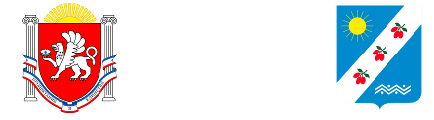 297571, Республика Крым, Симферопольский район, с. Доброе, ул. 40 лет Победы, 11Телефон + 7 978 957 57 57, e-mail: info@sovet-dobroe.org_____-е очередное заседание II созываРЕШЕНИЕс. Доброе					№ _____/22			___ ________ 2022 годаО внесении изменений в Устав муниципального образования Добровское сельское поселение Симферопольского района Республики КрымВ соответствии с Федеральным законом от 06 октября 2003 года № 131-ФЗ «Об общих принципах организации местного самоуправления в Российской Федерации», Федеральным законом от 19 ноября 2021 года № 376-ФЗ «О внесении изменений в Федеральный закон «Об общих принципах организации местного самоуправления в Российской Федерации», Законом Республики Крым от 21 августа 2014 года № 54-ЗРК «Об основах местного самоуправления в Республике Крым», рассмотрев письмо исполняющего обязанности прокурора Симферопольского района Республики Крым от 31 января 2022 года № Исорг 248-22, руководствуясь Уставом муниципального образования Добровское сельское поселение Симферопольского района Республики Крым, Добровский сельский совет Симферопольского района Республики КрымРЕШИЛ:1. Внести изменения в Устав муниципального образования Добровское сельское поселение Симферопольского района Республики Крым, утвержденный решением Добровского сельского совета Симферопольского района Республики Крым от 11 ноября 2014 года № 30/14 следующие изменения и дополнения:1.1. Часть 6 статьи 31 дополнить абзацем 11 следующего содержания:«Председатель Добровского сельского совета не может быть депутатом Государственной Думы, сенатором Российской Федерации, депутатом Верховного Совета Республики Крым, занимать государственные должности Российской Федерации, государственные должности Республики Крым, а также должности государственной гражданской службы и должности муниципальной службы, если иное не предусмотрено федеральными законами.».2. Председателю Добровского сельского совета Симферопольского района направить настоящее решение в Управление Министерства юстиции Российской Федерации по Республике Крым для государственной регистрации в порядке, установленном законодательством Российской Федерации.3. После государственной регистрации настоящее решение подлежит официальному опубликованию (обнародованию).4. Настоящее решение вступает в силу в соответствии с законодательством.5. Контроль за исполнением настоящего решения оставляю за собой.Председатель Добровскогосельского совета– глава администрацииДобровского сельского поселения					О.Н. ЛитвиненкоДОБРIВСЬКА СIЛЬCЬКА РАДАСIМФЕРОПОЛЬСЬКОГО РАЙОНУРЕСПУБЛIКИ КРИМДОБРОВСКИЙ СЕЛЬСКИЙ СОВЕТСИМФЕРОПОЛЬСКОГО РАЙОНАРЕСПУБЛИКИ КРЫМКЪЫРЫМ ДЖУМХУРИЕТИ СИМФЕРОПОЛЬ БОЛЮГИНИНЪДОБРОЕ КОЙ ШУРАСЫ